NOTAS DE DISCIPLINA FINANCIERA1. Balance Presupuestario de Recursos Disponibles NegativoSe informará:Acciones para recuperar el Balance Presupuestario de Recursos Disponibles Sostenible.Esta nota no aplica toda vez que el Sistema para el Desarrollo Integral de la Familia del Municipio de Cd. Manuel Doblado, Gto presenta un balance presupuestario sostenible al cuarto trimestre 2019Fundamento Artículo 6 y 19 LDF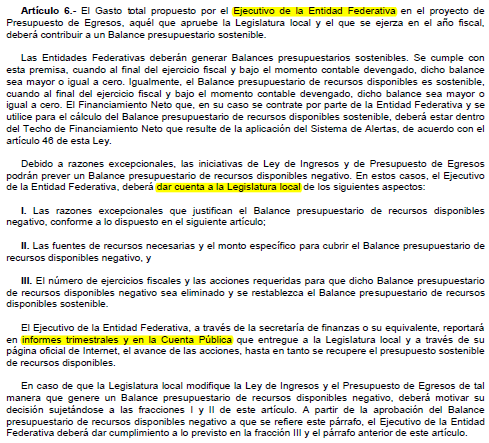 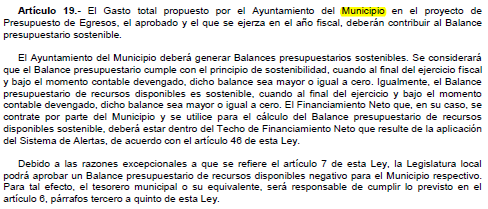 2. Aumento o creación de nuevo GastoSe informará:Fuente de Ingresos del aumento o creación del Gasto no Etiquetado.Al cuarto trimestre 2019 se aumentó el Gasto no etiquetado, siendo su fuente de ingresos una mayor recaudación de recursos propios, así como un aumento en el Subsidio Municipal otorgado al ente.Fuente de Ingresos del aumento o creación del Gasto Etiquetado.Al cuarto trimestre 2019 no se han realizado aumentos al gasto etiquetadoFundamento Artículo 8 y 21 LDF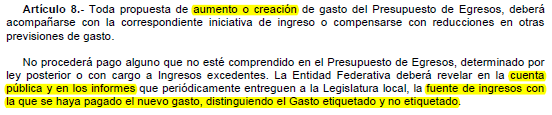 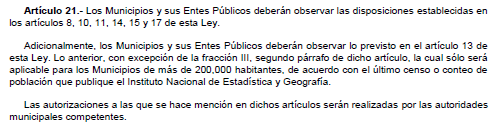 3. Pasivo Circulante al Cierre del Ejercicio (ESF-12)Se informará solo al 31 de diciembreFundamento Artículo 13 VII y 21 LDF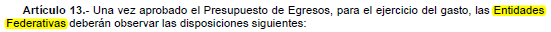 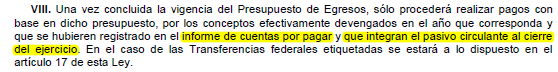 4. Deuda Pública y ObligacionesSe revelará:La información detallada de cada Financiamiento u Obligación contraída en los términos del Título Tercero Capítulo Uno de la Ley de Disciplina Financiera de las Entidades Federativas y Municipios, incluyendo como mínimo, el importe, tasa, plazo, comisiones y demás accesorios pactados.Durante el cuarto trimestre de 2019 el Sistema para el Desarrollo Integral de la Familia del Municipio de Cd. Manuel Doblado, Gto no contrajo obligación o financiamiento en los términos del Título Tercero Capitulo Uno de la Ley de Disciplina Financiera de las Entidades Federativas y Municipios Fundamento Artículo 25 LDF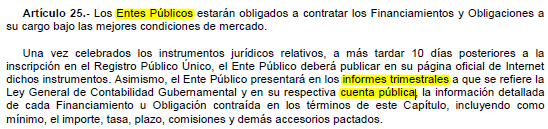 5. Obligaciones a Corto PlazoSe revelará:La información detallada de las Obligaciones a corto plazo contraídas en los términos del Título Tercero Capítulo Uno de la Ley de Disciplina Financiera de las Entidades Federativas y Municipios, incluyendo por lo menos importe, tasas, plazo, comisiones y cualquier costo relacionado, así mismo se deberá incluir la tasa efectiva.Esta nota no aplica toda vez que el Sistema para el Desarrollo Integral de la Familia del Municipio de Cd. Manuel Doblado, Gto no contrajo obligación a corto plazo en los términos del Título Tercero Capitulo Uno de la Ley de Disciplina Financiera de las Entidades Federativas y Municipios durante el tercer trimestre 2019Fundamento Artículo 31 LDF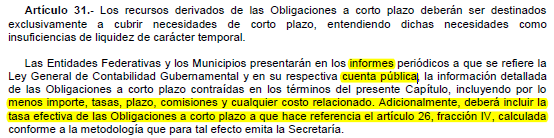 6. Evaluación de CumplimientoSe revelará:La información relativa al cumplimiento de los convenios de Deuda Garantizada.No se tiene deudaFundamento Artículo 40 LDF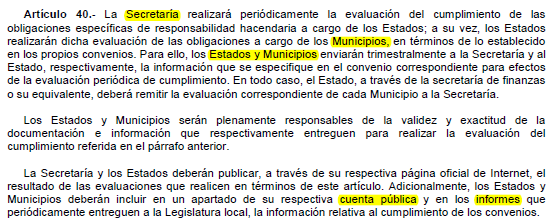 Ente PúblicoEnte PúblicoEnte PúblicoEnte PúblicoEnte PúblicoInforme de cuentas por pagar y que integran el pasivo circulante al cierre del ejercicioInforme de cuentas por pagar y que integran el pasivo circulante al cierre del ejercicioInforme de cuentas por pagar y que integran el pasivo circulante al cierre del ejercicioInforme de cuentas por pagar y que integran el pasivo circulante al cierre del ejercicioInforme de cuentas por pagar y que integran el pasivo circulante al cierre del ejercicioEjercicio 20XNEjercicio 20XNEjercicio 20XNEjercicio 20XNEjercicio 20XNCOGConceptoDevengado
(a)Pagado
(b)Cuentas por pagar
(c) = (a-b)Gasto No Etiquetado0.000.000.001000Servicios Personales           5,740,938.58        5,740,938.582000Materiales y Suministros              652,015.23           652,015.233000Servicios Generales              994,716.15           994,716.154000Transferencias, Asignaciones, Subsidios y Otras Ayudas                19,861.45              19,861.455000Bienes Muebles, Inmuebles e Intangibles             128,890.24           128,890.246000Inversión Pública                              0                            07000Inversiones Financieras y Otras Provisiones                              0                            08000Participaciones y Aportaciones 0                              0                            09000Deuda Pública                              0                            0Gasto Etiquetado105,000.00105,000.000.001000Servicios Personales              105,000.00           105,000.00                             0.002000Materiales y Suministros3000Servicios Generales4000Transferencias, Asignaciones, Subsidios y Otras Ayudas5000Bienes Muebles, Inmuebles e Intangibles6000Inversión Pública7000Inversiones Financieras y Otras Provisiones8000Participaciones y Aportaciones 9000Deuda PúblicaTotal7,641,421.657,641,421.650.00